		Agreement		Concerning the Adoption of Harmonized Technical United Nations Regulations for Wheeled Vehicles, Equipment and Parts which can be Fitted and/or be Used on Wheeled Vehicles and the Conditions for Reciprocal Recognition of Approvals Granted on the Basis of these United Nations Regulations*		(Revision 3, including the amendments which entered into force on 14 September 2017)_________		Addendum 150 – UN Regulation No. 151		Amendment 3Supplement 3 to the original version of the Regulation – Date of entry into force: 22 June 2022		Uniform provisions concerning the approval of motor vehicles with regard to the Blind Spot Information System for the Detection of BicyclesThis document is meant purely as documentation tool. The authentic and legal binding text is: ECE/TRANS/WP.29/2021/102._________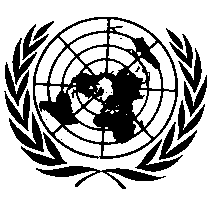 UNITED NATIONSParagraph 5.3.1.4., amend to read:"5.3.1.4.	The BSIS shall give an information signal at last point of information, for a bicycle moving with a speed between 5 km/h and 20 km/h, at a lateral separation between bicycle and vehicle of between 0.9 and 4.25 metres, which could result in a collision between bicycle and vehicle with an impact position 0 to 6 m with respect to the vehicle front right corner, if typical steering motion would be applied by the vehicle driver. The information signal shall not be visible before the first point of information. It shall be given between the first point of information and the last point of information. It shall also give an information signal if a bicycle is moving with a speed between 5 km/h and 20 km/h, at a lateral separation of between 0.25 m up to 0.9 m and longitudinally located between -0.6 m and +0.6 m in reference to the centre of the most forward front wheel while driving straight.However, the information signal is not required when the relative longitudinal distance between bicycle and front right corner of the vehicle is more than 30 m to the rear or 7 m to the front."E/ECE/TRANS/505/Rev.3/Add.150/Amend.3E/ECE/TRANS/505/Rev.3/Add.150/Amend.330 August 2022